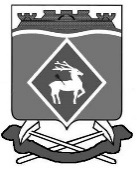 РОССИЙСКАЯ  ФЕДЕРАЦИЯРОСТОВСКАЯ ОБЛАСТЬМУНИЦИПАЛЬНОЕ ОБРАЗОВАНИЕ «БЕЛОКАЛИТВИНСКИЙ РАЙОН»АДМИНИСТРАЦИЯ БЕЛОКАЛИТВИНСКОГО РАЙОНА ПОСТАНОВЛЕНИЕ20.06.2016		           	        № 860                            г.  Белая КалитваО внесении изменений в постановление Администрации Белокалитвинского района  от 07.06.2013 № 838В целях организации предоставления муниципальной услуги «Предоставление информации об объектах культурного наследия регионального или местного значения, находящихся на территории Белокалитвинского района и включенных в единый государственный реестр объектов культурного наследия (памятников истории и культуры) народов Российской Федерации» на базе МАУ «Многофункциональный центр предоставления государственных и муниципальных услуг» Белокалитвинского района», в соответствии с Федеральным законом от 27.07.2010 № 210-ФЗ «Об организации предоставления государственных и муниципальных услуг», ПОСТАНОВЛЯЮ: 1. Внести в приложение к постановлению Администрации Белокалитвинского района от 07.06.2013 № 838 «Об утверждении административного регламента предоставления муниципальной услуги «Предоставление информации об объектах культурного наследия регионального или местного значения, находящихся на территории Белокалитвинского района и включенных в единый государственный реестр объектов культурного наследия (памятников истории и культуры) народов Российской Федерации» отделом культуры Администрации Белокалитвинского района»  следующие изменения: В пункт 2 внести следующее дополнение:«Заявитель вправе обратится за получением муниципальной услуги в муниципальное автономное учреждение «Многофункциональный центр предоставления государственных и муниципальных услуг» Белокалитвинского района (далее – Многофункциональный центр), участвующий в предоставлении муниципальной услуги по принципу «одного окна», в соответствии с которым предоставление услуги осуществляется после однократного обращения заявителя соответствующим заявлением, а взаимодействие с органом, предоставляющим муниципальную услугу, осуществляется Многофункциональным центром без участия заявителя в соответствии с нормативными правовыми актами и соглашением о взаимодействии».1.2. В пункт 8 «Сведения о месте нахождения и графике работы органа, предоставляющего муниципальную услугу (исполнителя муниципальной услуги)» внести следующее дополнение:« – Многофункциональный центр Белокалитвинского района: - почтовый адрес: 347045, Ростовская область, г. Белая Калитва,                                        ул. Космонавтов, 3.- Адрес электронной почты: mau-mfc-@yadex.ru.- Адрес официального сайта: http://www.mfcbk.ru.- График работы:Понедельник, среда – с 8-00 до 17- 00 час. без перерываВторник, четверг – с 8-00 до 20 - 00 час. без перерываПятница, суббота – с 8-00 до17-00 час. без перерыва1.3. В пункт 16 «Перечень нормативных правовых актов, регулирующих предоставление муниципальной услуги внести следующее дополнение: «постановление Правительства Российской Федерации от 27.09.2011 № 797 «О взаимодействии между многофункциональными центрами предоставления государственных и муниципальных услуг и федеральными органами исполнительной власти, органами государственных внебюджетных фондов, органами государственной власти субъектов Российской Федерации, органами местного самоуправления» («Собрание законодательства РФ», 03.10.2011, № 40, статья 5559, «Российская газета», № 222, 05.10.2011);постановление Правительства Российской Федерации от 22.12.201 № 1376 «Об утверждении Правил организации деятельности многофункциональных центров предоставления государственных и муниципальных услуг» («Российская газета», № 303, 31.12.2012 «Собрание законодательства РФ» № 53 (часть 2), статья 7932, 31.12.2012)».1.4. В пункт 25 «Показатели доступности и качества муниципальной услуги»  внести следующее дополнение:«Административные действия должностных лиц отдела культуры Администрации Белокалитвинского района могут осуществляться на базе Многофункционального центра на основании соглашений между отделом культуры Администрации Белокалитвинского района и Многофункциональным центром».1.5. В пункт 28 «Порядок осуществления контроля за соблюдением и исполнением ответственными должностными лицами положений Регламента» внести следующее дополнение:«Текущий контроль за соблюдением последовательности действий, определенных административными процедурами по предоставлению муниципальной услуги, осуществляется руководителями отдела культуры Администрации Белокалитвинского района и Многофункционального центра».       2. Настоящее постановление вступает в силу со дня его официального опубликования. 3. Контроль исполнения настоящего постановления возложить на              заместителя главы Администрации Белокалитвинского района по социальным вопросам  Е.Н. Керенцеву.Глава  района							О.А. МельниковаВерно:Управляющий   делами							Л.Г. Василенко